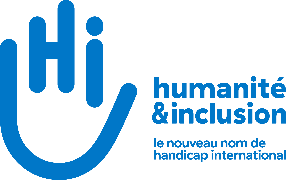 Termes de Référence CONSULTANT POUR UNE CREATION ET GESTION D’UN SITE WEB POUR UNE EXPOSITION VIRTUELLE pour le projet PRODECOProgramme Handicap International/Humanité et Inclusion (HI) – Tchad Présentation du ContractantFÉDÉRATION HANDICAP INTERNATIONAL fondée le 19 juillet 1982 a pour objet d'aider des personnes en situation de déficience ou de handicap qu'elles qu'en soient la nature et la cause, sur le territoire national et dans toutes les régions du globe. L’organisation conduit ses actions sans discrimination politique, confessionnelle, sexuelle, raciale ou ethnique. Elle œuvre dans une stricte neutralité et impartialité. De ce fait, sa responsabilité est de penser et agir dans un souci constant de qualité, d’efficacité, du respect de l’individu et de son environnement social et culturel.Humanité & Inclusion (nouveau nom de Handicap international) intervient au Tchad dans le cadre des projets d'appui au secteur du Déminage, de l’Education aux risques (engins non explosés, etc.), de l'Assistance aux victimes/personnes handicapées et de l’Education intégrée.Cadre de la missionFinancé par l’Union Européenne (UE), le projet « Appui au déminage, au développement et à la protection sociale des personnes vulnérables » (ci-après abrévié PRODECO) est un projet de 4 ans qui vise à contribuer à la stabilité régionale et à une meilleure gestion des migrations, en s’attaquant aux causes profondes d’instabilité, de déplacements forcés de populations et de migration irrégulière, en accroissant les opportunités économiques, l’égalité des chances, la sécurité et le développement du Tchad.Plus spécifiquement, de septembre 2017 à septembre 2021 le projet PRODECO a pour but d’assurer un appui au déminage, à la protection sociale et au développement des personnes vulnérables dans le Nord du Tchad. Ce projet est mis en œuvre dans les provinces du Borkou, de l’Ennedi Ouest dans la région du Lac Tchad et à N’Djamena (capitale).Le projet vise un total de 74.200 bénéficiaires à travers une approche intégrée qui comprend 4 volets qui se complètent et se renforcent mutuellement :Un volet d’action contre les mines, avec des activités de déminage, de dépollution des restes d’explosifs de guerre (REG) et d’éducation aux risques que représentent ces mines et REG ;Un volet d’appui et de renforcement des capacités de l’autorité nationale de déminage au Tchad, le Haut-Commissariat national de déminage (HCND) ;Un volet de développement socioéconomique, avec un accompagnement social personnalisé des ménages très vulnérables, des formations professionnelles, le développement d’activités génératrices de revenu,Un volet d’accompagnement des personnes handicapées et victimes des mines et REG, et référencement dans un centre de réadaptation. Le projet PRODECO est mis en œuvre par un Consortium de 4 ONGs internationales et nationales composé d’Humanité et Inclusion (HI) comme Chef de file du Consortium, Mines Advisory Group (MAG), la Fondation Suisse de Déminage France (FSD) et Secours Catholique et Développement (SECADEV). Pour son volet déminage, le projet est implémenté en étroite collaboration avec le Haut-Commissariat National de Déminage du Tchad (HCND) en tant qu’autorité nationale d’action contre les mines.En tant que Chef de file du Consortium PRODECO, la Coordination générale du projet est assurée par HI.Objectifs, tâches et supervision de la consultanceL’objectif de la consultance est l’organisation d’une exposition virtuelle sur un support web. Il s’agit de présenter/diffuser en ligne les œuvres photographiques et vidéos numériques déjà réalisées dans le cadre du projet PRODECO. Cette exposition virtuelle permettra aux groupes cibles nationaux et internationaux de visualiser les progrès réalisés, de mettre en lumière la contribution des bénéficiaires dans ces résultats, de valoriser et replacer les communautés cibles au cœur de l’action en tant qu’acteurs de leur propre développement.Au niveau national les cibles de cette communication sont les bénéficiaires du projet, les communautés et les autorités locales des provinces d’intervention (BET), les autorités nationales, les partenaires techniques et financiers œuvrant au Tchad. Au niveau européen et international, cette communication doit toucher le grand public européen (qui connait peu le Tchad et le projet).Plus spécifiquement, cette consultance vise à : Faire une présentation en ligne des œuvres déjà réalisées (photos et vidéos) ;Exposition accessible à tout moment notamment au grand public ;Prendre en compte la charte graphique et la conception de site web, design, écriture web, optimisation pour les moteurs de recherche ;Prendre en compte : texte illustré, défilement de photos, feuilletagePour mener à bien ces objectifs, les tâches sont les suivantes :La conception de l’exposition (création page web);Choix des supports graphiques, design… ;Numérisation ;Réalisation et mise en ligne ;La mise en page et l’animation de l’exposition sont primordiales. Elles doivent être efficaces, claires, lisibles et attractives. Le consultant doit veiller à soigner particulièrement la page d’accueil, à privilégier des notices courtes et à présenter une barre de navigation en fil directeur sur toutes les pages du site pour que l’utilisateur puisse se repérer facilement. Ne pas omettre également d’insérer une page de crédits et remerciements ainsi qu’une page de copyright sur les droits des documents. Veiller également à l’accessibilité de l’exposition.Le (la) consultant(e) travaillera sous la supervision directe de la Coordinatrice du Consortium PRODECO. Au niveau technique, il (elle) travaillera en étroite collaboration avec les chargés de communication de HI basés au Tchad et au siège de HI (à Lyon, FRANCE).Le (la) consultant(e) veillera à prendre en compte et intégrer les recommandations du Consortium PRODECO transmises par l’intermédiaire de la Coordinatrice du Consortium PRODECO.Calendrier de prestationLa durée totale de la consultance est estimée à 19 jours Début du contrat :  08 Mars 2021Présentation de premier Draft le 15 mars 2021 et de la version finale le 26 mars 2021 (Après la soumission de la version finale le 26 mars, les membres du consortium donneront leur avis final le 01 avril 2021)MéthodologieAu début du contrat, HI Tchad transmettra les informations disponibles au consultant (Photos, vidéos, textes, témoignages, documents de projet, logo des membres du Consortium, règles de l’Union européenne en matière de visibilité et charte graphique, etc.). Ces données seront fournies sous forme de fichier Word, Excel, PDF, Publisher…. Sur cette base, le consultant pourra avoir une idée sur la prestation.Il s’agit de présenter/diffuser en ligne les œuvres photographiques et vidéos numériques déjà réalisées dans le cadre du projet PRODECO.La consultation se déroulera à partir : du 08 mars 2021 au 26 mars 2021 Le (la) consultant(e) maintiendra des échanges constants avec la Coordinatrice du Consortium et les chargés de communication.La version provisoire du travail sera validée par les membres du consortium et la DUE par le biais de la coordinatrice du consortium. Suite à cette validation, le consultant intégrera les commentaires reçus pour produire la version finale. Livrables attendus1 – Livrable attendu :-  Mise à disposition du site web dynamique avec tous les accès, 2 –Caractéristiques techniques des livrables :-  Page web accessible en anglais et en français, bonne animation, image défilante avec légende, témoignages appuyant les photos …,- Soigner particulièrement la page d’accueil, à privilégier des notices courtes ;- Respect des règles de l’UE et des partenairesN.B : Le consultant utilisera son propre matériel (logiciels, matériel et fournitures, etc.)Profil du consultant et qualifications requisesLe (la) consultant(e) recherché(e) devra avoir les compétences suivantes :Avoir un diplôme en graphisme, photojournalisme, art photographique ou équivalent,Avoir une expérience professionnelle de 5 ans au moins en tant que graphiste, conception de site web ou réalisation de mise en page et animation web.Avoir au moins 5 expériences similaires dans le domaine de la conception des sites web et une expérience similaire dans le domaine du développement serait un atout),Maitrise du français Connaissance de l’anglais est un atout,  Avoir des qualités d’organisation, de créativité, de polyvalence et un très bon sens relationnel et de communication,Maîtrise des logiciels de conception d’un site web,Aptitude à travailler en toute indépendance et à respecter des délais,Modalité de paiementLes modalités de paiement sont les suivantes :50% à la signature du contrat50% lors de la soumission de la version finale des livrables validée par le Contractant9.  Rôles et ResponsabilitésA. Commanditaire : Humanité & Inclusion (HI), chef de fil du consortium- Sélectionne et recrute le/la consultant (e) ;- Organise les réunions de briefing et débriefing avec les membres du consortium, la DUE et le consultant ;- Mettra à la disposition du consultant la documentation et les informations nécessaires pour la production des supports attendus ;- Vérifie la conformité des livrables aux normes de qualité requises.B. Le/la Consultant(e) - Définit la méthodologie et le planning détaillé de la mission ;- Conçoit la page web avec la charte graphique et le design ;- Utilise son propre matériel (logiciels, matériel de montage et fournitures, etc.) ;- Cède l’ensemble des droits d’utilisation, de reproduction, de représentation, d’adaptation et des produits au consortium qui en sera le propriétaire exclusif.10.  Principes et EthiquesCette activité doit être effectuée dans le respect des considérations suivantes :- Droits des tiersToutes les œuvres doivent être légendées. Insérer une page de crédits et remerciements ainsi qu’une page de copyright sur les droits des documents.- IncidentsSi des problèmes surviennent pendant la conception, ou à tout autre stade de la consultation, ils doivent être immédiatement signalés à Humanité & Inclusion par le biais de la Coordinatrice du consortium. Si cela n'est pas fait, l'existence de tels problèmes ne peut en aucun cas être utilisée pour justifier l'impossibilité d'obtenir les résultats prévus dans ces termes de référence.- Propriété intellectuelleLe/la consultant cède tous les droits d'utilisation des produits remis au commanditaire (Humanité & Inclusion) qui en sera le propriétaire exclusif.- Remise des livrablesSi la remise des livrables est retardée, ou dans le cas où la qualité des livrables s’avère nettement inférieure à la qualité convenue, des pénalités seront applicables.11.  Modalités de soumissionLes offres sont adressées à : Mme la Coordinatrice du Consortium PRODECO- à l’adresse :    appel.offres@tchad.hi.org- Ces offres doivent comprendre les documents suivants :Offre technique comprenant :CV détaillé décrivant les expériences dans le graphisme, photographie, la conception de page web et réalisation d’expo virtuelle ;ID (identité) physique et fiscale du soumissionnaire (copie carte d’indenté ou copie du registre de la chambre du commerce et du Numéro d’identification fiscal et si applicable, preuve d’assujettissement à la TVA) ;Références des exemples de travaux précédents si possibles ;Planning de réalisationOffre financièreDate de clôture :   28 Février 2021La référence suivante devra apparaître sur l’objet de l’e-mail : « CONSULTANT(E) EXPOSITION VIRTUELLE PRODECO ».Les offres techniques seront évaluées sur la base de leur degré de réponse aux Termes de références.Fait à N’Djamena, le 04 Février 2020Projet Appui au déminage, au développement et à la protection sociale des personnes vulnérables (PRODECO) Lieu de la mission Appui à distance  Date limite de soumission 28 février 2021Type de contratConsultanceDurée du contratLa durée estimée de la consultance est de 19 jours Référent Sophie de Saint-Pern, Coordinatrice du Consortium PRODECOAppui techniqueMahamat Al-hassana Idriss et Gilles LORDET, chargés de communication (respectivement au Tchad et au siège de HI à Lyon)